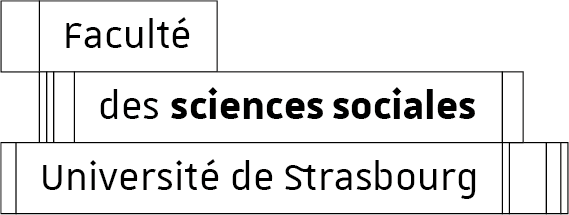 Compte-rendu du Conseil de Faculté du 19 septembre 2019Élus présents : Alain AYERBE, Catherine BOISSON, Geremia COMETTI, Philippe CORDAZZO, Salomé DEBOOS, Catherine DELCROIX, Nalini FURST, Philippe HAMMAN, Judicaël JUGE, Elise MARSICANO, Geoffrey POITOU, Frédéric BAUER, Nicolas MATT.Élus excusés : Anne-Sophie LAMINE, Elena LANDMANN, Marcel BAUER, Catherine ZUBER.Élus absents : Jérémy RIEGERTProcurations : Anne-Sophie LAMINE à Philippe HAMMAN, Elena LANDMANN à Geoffrey POITOU, Roger SOME à Geremia COMETTI, Maurice WINTZ à Alain AYERBEInvités permanents : Nicolas AMADIO, Marie BALAS, Catherine LEOPOLD, Pascal HINTERMYER, Laurent MULLERInvités permanents excusés : Marcel BAUER, Catherine ZUBERPrésident de séance : Jean-Daniel BOYER, DoyenOrdre du jour :Approbation du compte-rendu du conseil de Faculté du 13 juin 2019Organisation du secrétariat (Catherine Léopold)Rentrée – jury d’examen – calendrier de l’année – calendrier des examensMECCCours à faibles effectifsConseil de perfectionnement (Nicolas Amadio)Rappel statutaire et responsabilité de semestre et d’année EAD Dispositif de suivi « oui si » - bilan et perspectives (document)Référentiel (document)Budget (Nalini Fut)Présentation du bilan de l’enquête des Risques Psycho-Sociaux (Laurent Muller)Point d’information : Guide de l’enseignant (Catherine Léopold - document)Groupe de travail vie étudiante avec l’Eurométropole (document)Présentation de la Fédération des acteurs de la solidarité Grand Est et proposition de collaborations (Frédéric Bauer)Capacité d’accueil parcoursup année 2020 2021Mobilisation des jeunes pour le climatLe Doyen ouvre la séance à 16 h et propose de commencer par le point d’information relatif au groupe de travail vie étudiante compte tenu de la présence de M. Matt et de son obligation de nous quitter à 17 h.Groupe de travail vie étudiante avec l’Eurométropole :M.Boyer accueille M. Matt de l’Eurométropole. Ce projet de partenariat est porté par M. Portelli qui souhaiterait travailler sur le thème de la vie étudiante avec la Faculté des sciences sociales.En effet, M. Matt explique que cette thématique intéresse l’Eurométropole afin d’avoir des relations de travail avec l’université et plus particulièrement avec les porteurs des masters pour proposer des enquêtes à réaliser par les étudiants dans le cadre de leur cursus. L’Eurométropole sera le commanditaire de cette démarche, qui peut d’ailleurs guider l’action politique d’une collectivité telle que l’Eurométropole.M. Matt souligne en outre qu’un étudiant de M1 du master VES a fait un stage à l’Eurométropole et que cela a été gratifiant des deux côtés avec un regard universitaire sur une thématique concrète.Approbation du compte-rendu du conseil de Faculté du 13 juin 2019 :Le compte-rendu du conseil de faculté du 13 juin 2019 est approuvé à l’unanimité.Organisation du secrétariat :Mme Léopold distribue l’organigramme fonctionnel de la scolarité suite à sa réorganisation.Chaque gestionnaire de scolarité va désormais être amenée à gérer les étudiants et aussi les équipes pédagogiques adossées aux instituts en lien avec les directeurs des instituts. Par ailleurs M. Boyer indique qu’une salle devra être trouvée pour les associations d’étudiants (Il espère pouvoir leur proposer le bureau au 3ème étage au fond près de l’ascenseur).Rentrée – jury d’examen – calendrier de l’année – calendrier des examensIl y a eu des problèmes lors de la rentrée particulièrement pour la 2ème année de Licence liés au manque d’intervenants extérieurs et ce, notamment pour assurer les TD de textes, de méthodes qualitatives et quantitatives. Des problèmes d’emploi du temps et de diffusion de l’information se sont également posés. Les dates de début des séances de cours/TD n’ont pas toujours été respectées par les enseignants ou ont été indiquées d’une manière erronée par les gestionnaires de scolarité. Les étudiants de 2ème année ont aussi déploré le report des inscriptions pédagogiques. Ils déplorent le manque d’information. Il faudra donc mieux organiser les choses dès le second semestre. Le jury des examens, le calendrier de l’année et celui des examens sont proposés et votés à l’unanimité pour par les membres du conseil de faculté.MECC :Nous sommes dans le calendrier de l’évaluation continue intégrale (ECI) avec une possibilité de seconde chance. M. Boyer insiste sur le fait que les modalités d’examens ne doivent pas être modifiées par rapport à celles déposées et votées par le Conseil de Faculté et la CFVU car telle est la procédure et afin d’éviter tout problème de recours potentiel des étudiants auprès du tribunal administratif. Ces modalités d’examen doivent être diffusées et affichées.Les MECC pour 2020/2021 pourront être changées à la marge en mars prochain. (Conseil de faculté du 5 mars 2020).Il a été demandé par les membres du conseil qu’un fichier seafile avec l’ensemble des MECC en vigueur pour l'année2019 2020 soit créé et diffusé aux enseignants pour que tout à chacun puisse s'y référer.Cours à faibles effectifs : Il est rappelé que les cours ne pourront être dispensés que si les étudiants sont inscrits avec un effectif minimum de 15 étudiants par cours en licence et de 10 étudiants par cours en master.La solution pour avoir assez d’étudiants inscrits par cours passe par une mutualisation de cours avec d’autres composantes.Mme Léopod distribue un récapitulatif des inscrits au 19 septembre ; les masters d’éthique et de muséologie sont à surveiller par rapport à leurs effectifs respectifs.Conseil de perfectionnement (Nicolas Amadio) : sera traité à 17h Rappel statutaire et responsabilité de semestre et d’année (document) :M. Boyer insiste sur le fait que les cours doivent être assurés ; sinon un rattrapage s’impose d’autant que la durée des semestres a été étendue à16 à 17 semaines. Si le cours est reporté sur les semaines 13 à 17 il faudra, dans ce cas, faire attention que les salles soient bien réservées.Le document sur le rappel statutaire et sur la responsabilité de semestre et d’année est distribué. Il est la base d’un bon fonctionnement des cours et des examens.Il rappelle que les responsables de semestres doivent superviser l’articulation entre les cours et les TD, les examens, le calendrier de l’année, le rendu des notes en soutien aux différents secrétariats. Mme Balas suggère que ce point soit aussi évoqué dans le cadre de l’assemblée générale des enseignants-chercheurs et de la commission pédagogique.Ce document est approuvé à l’unanimité du conseil.EAD :M. Boyer explique que la 1ère année en EAD est entièrement supprimée suite à l’unique demande de réinscription d’un seul étudiant.Mme Marsicano est désormais responsable de la 2ème et 3èmeannées de l’EAD de sociologie et Mme Arango de la 3ème année d’ethnologie de l’EAD.Mme Marsicano souligne qu’il y aura sans doute un souci relatif à l’encadrement des mémoires de licence. Elle devra faire appel aux enseignants de la Faculté en plus de ceux mobilisés en 3ème année de licence de sociologie de l’EAD.Dispositif de suivi « oui si » - bilan et perspectives M. Mahieu en charge du dispositif « Oui, si » a dressé un bilan du dispositif mis en place en 2018-2019. Sur les 120 étudiants inscrits dans ce dispositif ; 20 ne sont jamais venus aux différents TD mis en place. Sur la centaine d’étudiants restant, 36 ont réussi leur année. Néanmoins, le taux de réussite global n’a pas changé suite à la mise en place de ce dispositif. M. Cordazzo ajoute néanmoins que ce taux de réussite est quand même élevé par rapport au nombre d’étudiants inscrits réellement présents.Référentiel (document)Mme Léopold distribue le document sur le référentiel pour l’année 2019/2020.Quelques changements sont faits : 10hetd personne pour chaque Cori (ils sont quatre), 10 hetd pour la personne référente de l’alumni et de l’insertion pro. La dotation grands amphis de 44 h est jugée trop faible. Elle sera abondée s’il reste des heures non déployées. Budget :Mme Furst explique que le reliquat du budget devra être engagé le 15 novembre dernier délai pour clôturer le budget de l’année civile 2019.Conseil de perfectionnement (Nicolas Amadio)M. Amadio nous rejoint et aborde le sujet du conseil de perfectionnement.Ce conseil composé d’enseignants, de professionnels, de biatos, d’étudiants, d’ancien étudiants, d’un invité de la DES doit être mis en place au niveau des mentions de Licence ou de Master. Ils ont vocation à améliorer la qualité des diplômes.Un retour de chaque mention est demandé pour le 6 décembre.13.Présentation du bilan de l’enquête des Risques Psycho-Sociaux (Laurent Muller)M. Muller dresse le bilan des Risques Psycho-Sociaux de notre composante en s’appuyant sur le document de Mme Petit, psychologue du travail, qui s’inscrit dans le cadre du document unique de l’évaluation des risques professionnels à l’Université de Strasbourg.Il ressort de cette enquête plusieurs points:Le ressenti sur la santé physique et psychologique, le stress, la fatigue, le contrôle des émotions, L’environnement de travail, l’épanouissement au travail, le rapport au temps, la reconnaissance et la violence interpersonnelD’après le sondage, 86 % des personnes aiment leur travail, 58 % se sentent bien au travail malgré le manque de reconnaissance et de soutien.Des suggestions sont évoqués : agir à la source pour gérer le stress, repenser le travail, mieux gérer les tensions entre collègues, prendre conscience de ce que l’on fait, revoir les compétences managériales.Mme Petit a d’ailleurs envoyé à tous les personnels de la Faculté un document -le 16 septembre dernier- faisant la synthèse des facteurs de risque présents dans notre structure et les propositions d'actions préventives qui en découlent. Point d’information : Guide de l’enseignant (Catherine Léopold - document)Le document établi par MMaigret et Léopold a été envoyé aux membres du conseil de faculté  : il fait état de différentes documentations sur les textes réglementaires et des informations  générales et pratiques.Un envoi général à toute la communauté de la faculté sera également fait.Groupe de travail vie étudiante avec l’Eurométropole (document) : déjà traité plus hautPrésentation de la Fédération des acteurs de la solidarité Grand Est et proposition de collaborations (Frédéric Bauer) :M . Bauer propose que dans le cadre de la Fédération des acteurs de la solidarité Grand Est, des collaborations entre son association et la faculté sur des sujets de recherche sociologique, anthropologique et démographique soient mise en place. Des appels d’offres sur des thématiques pourront être lancés au travers de stages offerts à nos étudiants.Capacité d’accueil parcoursup année 2020 2021 :Un tableau devra être renvoyé à la DES à M.de La Rica pour préparer la campagne de la capacité d’accueil parcoursup pour l’année 2020 2021 de notre faculté.Ce tableau est voté à l’unanimité des membres du conseil. Mobilisation des jeunes pour le climat :Vendredi  20 septembre se tient la mobilisation mondiale des jeunes en faveur du climat.
Le conseil de faculté vote à l’unanimité pour que l'absence des étudiants pour ce motif soit considérée comme justifiée.La séance est levée à 18h30.